1.0 AMAÇSavur devlet hastanesindeki bölümlerin risk durumlarına göre sınıflandırılmasını sağlamak, hastane ortamından kaynaklanabilecek enfeksiyonları önlemek, hasta, hasta yakını ve hastane çalışanları için sağlıklı bir ortam oluşturmak, temizliğinin doğru ve etkin yapılması için yöntem belirlemektir.2.0 KAPSAMHastanede kullanılan yatak takımları, alezler, yeşil örtüler, önlükler vb.3.0 KISALTMALARSDH: Savur Devlet Hastanesi4.0 SORUMLULARHemşireler, ebeler, sağlık memuru ve temizlik personelleri.5.0 TANIMLARYüksek Riskli Alanlar: izolasyon odaları, (Temizlik+dezenfeksiyon)Orta Riskli Alanlar: Hasta odaları, laboratuarlar, acil servis, poliklinikler, radyoloji, mutfak, tedavi-pansuman odaları, invaziv girişim odaları, çamaşırhane (Temizlik)Düşük Riskli Alanlar: Hemşire- doktor odaları, depolar, idari bölümler, bürolar, konferans salonu, arşiv, teknik servis, vb. (Temizlik)6.0 FAALİYET AKIŞIHastanedeki tüm birimlerdeki çamaşırlar, Çamaşırhane İşleyiş Prosedürüne göre toplanır.ÇAMAŞIRHANE TEMİZLİĞİOda temizliğini toz kalkmayacak şekilde ve her zaman az kirli alandan çok kirli alana doğru yapınız.Oda zemininde kesinlikle fırça veya süpürge kullanmayınız.Eldiveninizi giyiniz.Çöpleri Atık Yönetim Talimatı”na göre toplayınızZemini çekçek ve faraşla kaba kirden arındırınız.Tüm yüzeyleri (cam, kapı, kapı tokmağı, pencere önleri, radyatörler, masa, sandalye, dolap, vb.) deterjanlı su ile silip, kurulayınız.Oda zemininin temizliği, eşyaların altları da dahil olacak şekilde ve kapıya doğru paspasla, su ve deterjan kullanılarak yapılmalıdır.Kirli çamaşır arabaları her gün su ve deterjanla silinmeli kan ve vücut sıvıları ile kirlenme durumunda “Kan ve vücut sıvıları ile kirlenmiş yüzeylerin temizlik talimatı”na göre temizlik yapılmalıdır.Çamaşır makinelerinin dış kapakları su ve deterjanla silinir.Temiz çamaşırların koyulduğu raflar ve temiz çamaşır arabaları günlük olarak silinmelidir.Temizlik bittikten sonra ellerinizi mutlaka yıkayınız.UYGULAMATemizlik öncesi odadaki çöpler nemli mopla toplanır.Çöpler günde en az 2 kere “Atık Yönetim Talimatı”na göre toplanır. Çöp kovasına atık türüne göre çöp poşeti geçirilir. Çöp kovaları görünür kir varlığında hemen, periyodik olarak da haftada bir kere 5000ppm (1 Litre suya 3 klor tablet) yıkanıp durulanmalıdır.Kova, Fırça, Eldiven, Toz Bezi RenkleriTuvaletler için KIRMIZIPersonel odaları için MAVİHasta odaları için SARIToz alırken bir nemli bir kuru bez kullanılır.Temizlik/dezenfektan çözeltileri kirlendiğinde değiştirilmelidir.Temizlik her zaman az kirli alandan çok kirli alana doğru yapılır.Temizlik için yer yüzey temizleyicileri ve ılık su kullanılır. Sıvı sabun, bulaşık deterjanı, alkol, antiseptikler gibi maddeler temizlikte kesinlikle kullanılmaz.Temizlik maddeleri birbirine karıştırılmaz.Paspas S şeklinde yapılır. Paspas sıkma aparatı her zaman kırmızı kovaya doğru olmalıdır. Kirlenen paspas önce kırmızı kovada yıkanıp suyu kırmızı kovaya sıkılır. Daha sonra mavi kovada tekrar yıkanıp yine kırmızı kovaya sıkılır. Paspas işlemi bittiği zaman kuru mopla kurulama yapılır.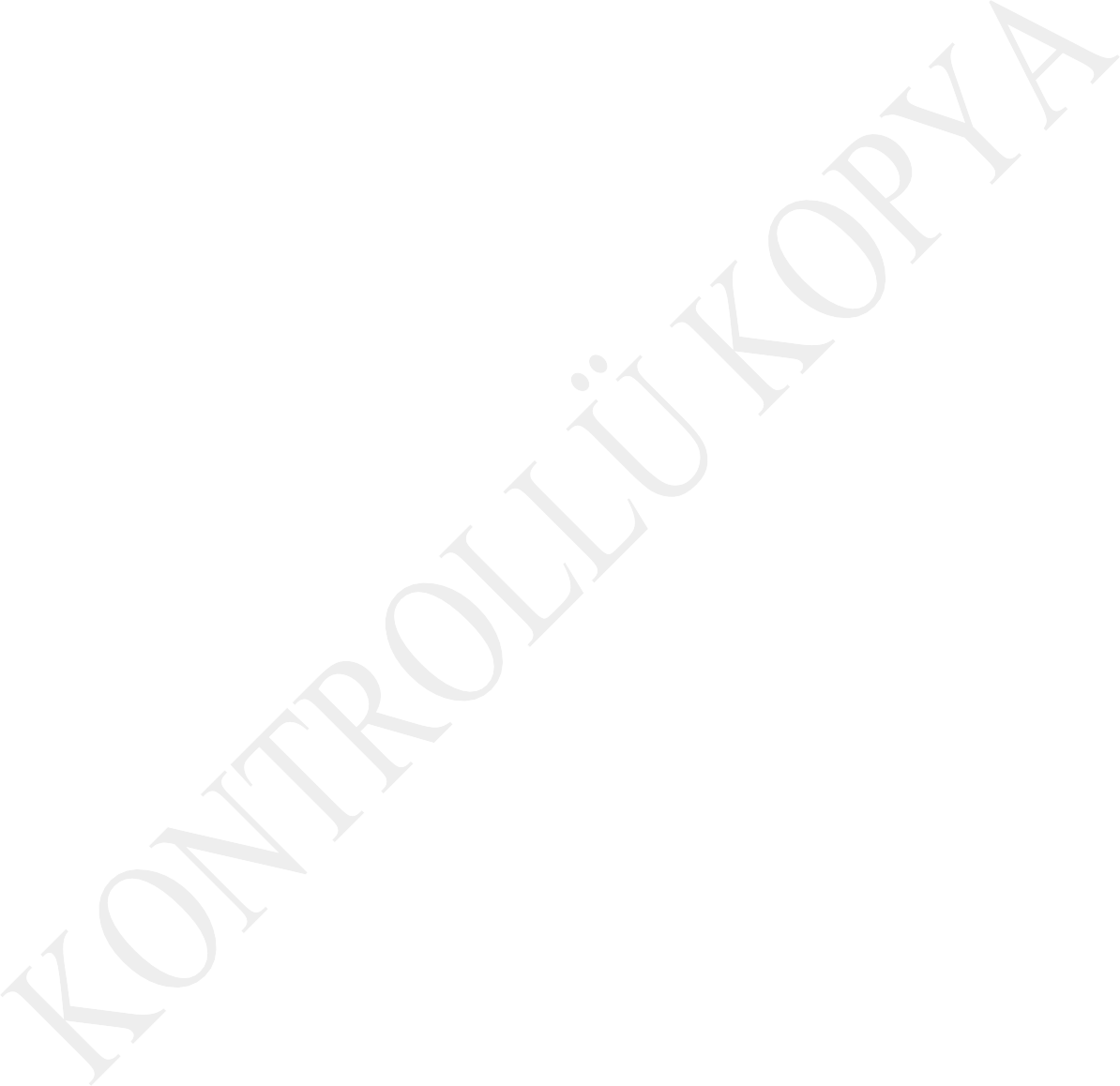 Temizlik yapılan her ortam kurulanır, ıslak bırakılmaz.Günlük temizlik işlemi bittiği zaman bütün mop ve paspaslar deterjanla çamaşır makinesinde yıkanır. Mop ve paspas yıkamada kullanılan çamaşır makinesi başka malzeme yıkamasında kullanılmaz.Boşalan sıvı sabunlukların üzerine kesinlikle ekleme yapılmaz. Boşalan sıvı sabunluklar su ve deterjanla yıkanarak temizlenir, durulanır ve kurulanır. Sonra içine sıvı sabun doldurulur.İş bitiminde tüm temizlik malzemeleri yıkanır, durulanır ve kuru olarak saklanır.Temizlik işlemi bittikten sonra eller su ve sabunla yıkanır.KAN VE VÜCUT SIVILARIYLA KİRLENMİŞ YÜZEYLERİN TEMİZLİĞİBütün kan ve vücut sıvılarını ENFEKTE kabul ederek, dökülme ve sıçramalarda temizliği derhal ve güvenli bir şekilde yapınız.Öncelikle ellerinizi yıkayıp, eldiveninizi giyiniz.Zemin üzerine damlayan, sıçrayan ya da dökülen vücut sıvıların kaba kirini kağıt havlu vb bir malzeme ile alınız.Kullanılan eldiven ve kağıt havluyu kırmızı tıbbi atık torbasına atınız.Yeni eldiven giyiniz.Kirlenen yüzey ya da zemine 1 litre suya 7 klor tablet ile (10000 ppm ) hazırlanmış solüsyon döküp 20 dakika bekleyiniz.20 dakikanın sonunda kirlenen yüzey ya da zemini temizleyiniz.Kirli suyu boşaltınız.Temiz su ile durulayın ve kurulayınız.Kovadaki suyu boşaltıp içini su ile çalkalayınız.Kirlenen bezi, paspası, mopu Çamaşırhaneye gönderiniz.İşlem sonrası ellerinizi mutlaka sabun ve su ile yıkayınız.Özel durum arz eden durumlarda (izolasyon vb.)hastaların çarşafları kırmızı tıbbi atık poşetine koyularak çamaşırhaneye teslim edilir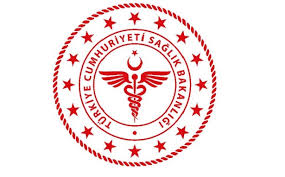 SAVUR PROF. DR. AZİZ SANCAR İLÇE DEVLET HASTANESİÇAMAŞIRHANE ENFEKSİYONLARI ÖNLEME VE TEMİZLİK TALİMATISAVUR PROF. DR. AZİZ SANCAR İLÇE DEVLET HASTANESİÇAMAŞIRHANE ENFEKSİYONLARI ÖNLEME VE TEMİZLİK TALİMATISAVUR PROF. DR. AZİZ SANCAR İLÇE DEVLET HASTANESİÇAMAŞIRHANE ENFEKSİYONLARI ÖNLEME VE TEMİZLİK TALİMATISAVUR PROF. DR. AZİZ SANCAR İLÇE DEVLET HASTANESİÇAMAŞIRHANE ENFEKSİYONLARI ÖNLEME VE TEMİZLİK TALİMATISAVUR PROF. DR. AZİZ SANCAR İLÇE DEVLET HASTANESİÇAMAŞIRHANE ENFEKSİYONLARI ÖNLEME VE TEMİZLİK TALİMATISAVUR PROF. DR. AZİZ SANCAR İLÇE DEVLET HASTANESİÇAMAŞIRHANE ENFEKSİYONLARI ÖNLEME VE TEMİZLİK TALİMATISAVUR PROF. DR. AZİZ SANCAR İLÇE DEVLET HASTANESİÇAMAŞIRHANE ENFEKSİYONLARI ÖNLEME VE TEMİZLİK TALİMATISAVUR PROF. DR. AZİZ SANCAR İLÇE DEVLET HASTANESİÇAMAŞIRHANE ENFEKSİYONLARI ÖNLEME VE TEMİZLİK TALİMATI KODUEN.TL.05YAYIN TARİHİ01.18.2018REVİZYON TARİHİ 05.01.2022REVİZYON NO01SAYFA SAYISI 01YIKANACAK MALZEMENİN ADIIS IYIKAMA PROĞRAMIÖNERİLERYeşil ameliyat örtüleri,Gaz kompresler85–90 C °(Ön yıkamalı) program ile yıkama yapılmalıKurutma makinesindeÇarşaflar, yastıkkılıfları, nevresimler85–90 C °(Ön yıkamalı) program ile yıkama yapılmalıKurutma makinesindePerde, battaniyeler30C °Yıkanmalı ya da kurutemizleme yapılmalıDüşük dereceli kurutuculardakurutulmalıTemizlikte kullanılan temizlikbezleri/moplar60C °Temizlik bezi/mop için ayrılmışmakinede yıkanmalıKurutma makinesindeHAZIRLAYANKONTROL EDENONAYLAYANKalite Yönetim Direktörüİdari ve Mali İşler Müdür V.BaşhekimTürkan GELENVeysel ŞAŞMAZOğuz ÇELİK